＜見積依頼書＞　※空欄はすべてご記入ください（なければ「なし」と書いてください）※お見積書は、標準的な検査時間、移動時間を基に計算しています。実際の検査時間や移動時間が標準時間を超えた場合には、追加時間に基づき費用が発生します（延長30分につき2,000円）。予めご承知おきください。認証機関：株式会社　宛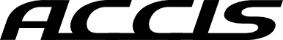 TEL:011-375-0123  FAX：011-375-0193　　e-mail：top@accis.jp（組織名）新規 　継続（組織名）新規 　継続審査対象住　所〒〒〒〒交通手段最寄り駅：　　　　　　　　　　　から　徒歩　　　　分　　　車　　　　分※交通の便の良いところまでのお迎えをお願いしております。ご協力ください。最寄り駅：　　　　　　　　　　　から　徒歩　　　　分　　　車　　　　分※交通の便の良いところまでのお迎えをお願いしております。ご協力ください。最寄り駅：　　　　　　　　　　　から　徒歩　　　　分　　　車　　　　分※交通の便の良いところまでのお迎えをお願いしております。ご協力ください。最寄り駅：　　　　　　　　　　　から　徒歩　　　　分　　　車　　　　分※交通の便の良いところまでのお迎えをお願いしております。ご協力ください。連絡しやすい電話番号FAX番号　　　　－　　　　　　－　　　　　　　　－　　　　　　－　　　　　　　　－　　　　　　－　　　　　　　　－　　　　　　－　　　　連絡しやすい電話番号FAX番号　　　　－　　　　　　－　　　　　　　　－　　　　　　－　　　　　　　　－　　　　　　－　　　　　　　　－　　　　　　－　　　　メールアドレス希望する
認証区分ノウフク生鮮食品生産行程管理者自ら農場を運営する等、ノウフク生鮮食品の生産に取り組んでいる事業者自ら農場を運営する等、ノウフク生鮮食品の生産に取り組んでいる事業者自ら農場を運営する等、ノウフク生鮮食品の生産に取り組んでいる事業者希望する
認証区分ノウフク加工食品生産行程管理者ノウフク生鮮食品を加工して、加工食品の製造をしている事業者ノウフク生鮮食品を加工して、加工食品の製造をしている事業者ノウフク生鮮食品を加工して、加工食品の製造をしている事業者希望する
認証区分ノウフク小分け業者ノウフク生鮮食品や加工食品を仕入れて小分け・包装を行って出荷する事業者ノウフク生鮮食品や加工食品を仕入れて小分け・包装を行って出荷する事業者ノウフク生鮮食品や加工食品を仕入れて小分け・包装を行って出荷する事業者申請品目：※ノウフクJAS製品としてお取り扱い予定の商品をお書きください。※ノウフクJAS製品としてお取り扱い予定の商品をお書きください。※ノウフクJAS製品としてお取り扱い予定の商品をお書きください。※ノウフクJAS製品としてお取り扱い予定の商品をお書きください。申請品目：認証取得希望時期　　　　　年　　月までに認証取得希望特になし　　　　　年　　月までに認証取得希望特になし　　　　　年　　月までに認証取得希望特になし　　　　　年　　月までに認証取得希望特になし外注先の確認※ノウフク認証に関して、外部委託先で行っている作業がある場合には、その名称と住所、委託している作業内容をお書きください。※ノウフク認証に関して、外部委託先で行っている作業がある場合には、その名称と住所、委託している作業内容をお書きください。※ノウフク認証に関して、外部委託先で行っている作業がある場合には、その名称と住所、委託している作業内容をお書きください。※ノウフク認証に関して、外部委託先で行っている作業がある場合には、その名称と住所、委託している作業内容をお書きください。外注先の確認　ノウフクに関して外注を行っていない　ノウフクに関して外注を行っていない　ノウフクに関して外注を行っていない　ノウフクに関して外注を行っていない外注先の確認　ノウフクに関して、以下の事業者に外注を行っています　ノウフクに関して、以下の事業者に外注を行っています　ノウフクに関して、以下の事業者に外注を行っています　ノウフクに関して、以下の事業者に外注を行っています外注先の確認外注先名称：外注先住所：主な作業内容：外注先名称：外注先住所：主な作業内容：外注先名称：外注先住所：主な作業内容：外注先名称：外注先住所：主な作業内容：備　考※お見積書のご提出先が申請者様以外の場合などは、こちらに明記ください※お見積書のご提出先が申請者様以外の場合などは、こちらに明記ください※お見積書のご提出先が申請者様以外の場合などは、こちらに明記ください※お見積書のご提出先が申請者様以外の場合などは、こちらに明記ください